АДМИНИСТРАЦИЯ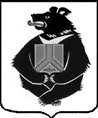 СРЕДНЕУРГАЛЬСКОГО СЕЛЬСКОГО ПОСЕЛЕНИЯ Верхнебуреинского муниципального районаХабаровского краяПОСТАНОВЛЕНИЕО возложении исполнения полномочий по подготовке и проведению выборов  в органы местного самоуправления, местного референдума    Среднеургальского сельского поселения Верхнебуреинского муниципального района Хабаровского края на территориальную избирательную комиссию Верхнебуреинского района Руководствуясь пунктом 9 статьи 9 Федерального закона от 14 марта 2022 года № 60-ФЗ 6 "О внесении изменений в отдельные законодательные акты Российской Федерации	 ", администрация Среднеургальского сельского поселенияПОСТАНОВЛЯЕТ:1. Возложить с 24 мая 2022 года исполнение полномочий, установленных Федеральным законом от 12 июня 2022 года № 67-ФЗ «Об основных гарантиях избирательных прав и права на участие в референдуме граждан Российской Федерации» , по подготовке  и проведению выборов в органы местного самоуправления, местного референдума Среднеургальского сельского поселения Верхнебуреинского муниципального района Хабаровского края на территориальную избирательную комиссию Верхнебуреинского района.2. Направить настоящее постановление в Совет депутатов Среднеургальского сельского поселения Верхнебуреинского муниципального района Хабаровского края, в территориальную избирательную комиссию Верхнебуреинского муниципального района. 3. Признать утратившим силу Избирательной комиссии Хабаровского края от 01 июля 2018 года № 81/622-7 «О возложении полномочий комиссии Среднеургальского сельского поселения Верхнебуреинского муниципального района Хабаровского края на участковую избирательную комиссию избирательного участка № 488».4. Контроль за исполнением постановления оставляю за собой.Глава сельского поселения						П.С.Захарченко07.06.2022№12с. Средний Ургалс. Средний Ургалс. Средний Ургал